Чтоб здоровым, сильным быть,   Надо овощи любить 	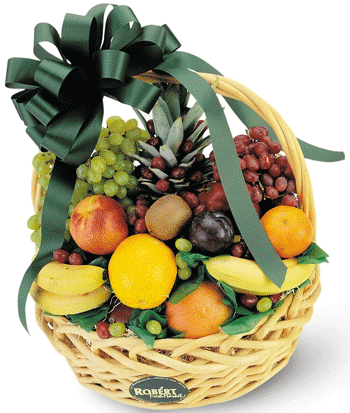    Все без исключения,                                         В этом нет сомненья. 	   В каждом польза есть и вкус,    И решить я не берусь:    Кто из них вкуснее,    Кто из них важнее!  Овощи и фрукты –      витаминные       продукты.1.     Автор проекта.         Крючкова Любовь Ивановна, Московская область,        Каширский  район, п. Богатищево,          МОУ «Богатищевская СОШ».2.      Предмет, класс.        1   класс. Реализация программы         «Разговор о правильном питании».         «Овощи и фрукты – витаминные продукты». 3. Продолжительность проекта – три недели.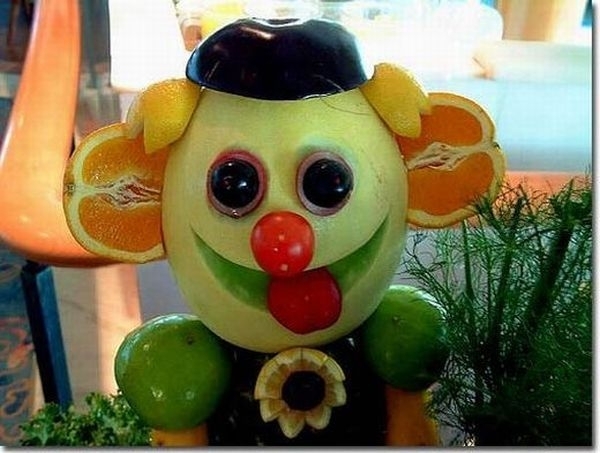   В своём исследовании мы решили       проверить: 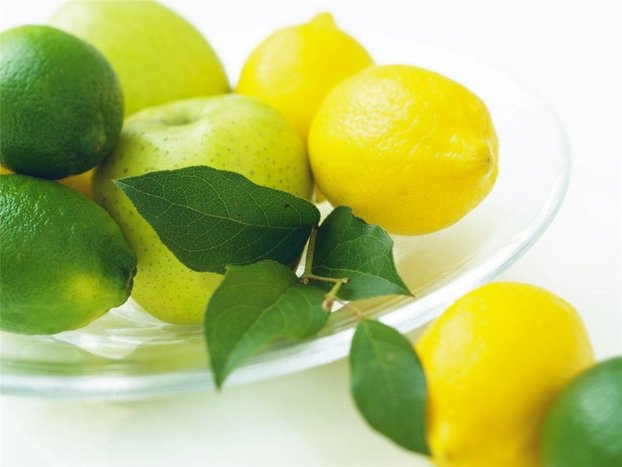   - полезно ли детям употреблять      овощи и фрукты?    - какие витамины в них содержатся?    - для чего необходимо употреблять      в пищу овощи и фрукты?  Цели исследования: 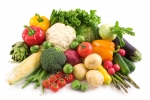     1. Научиться работать с разными видами        источников.      2. Формировать навыки работы в группах.    3. Выяснить пользу употребления овощей         и  фруктов.                                   Задачи              исследования: 1. Выяснить пользу  от     употребления овощей и     фруктов. 2. Значение  овощей и фруктов для человека. 3.Как правильно готовить овощи.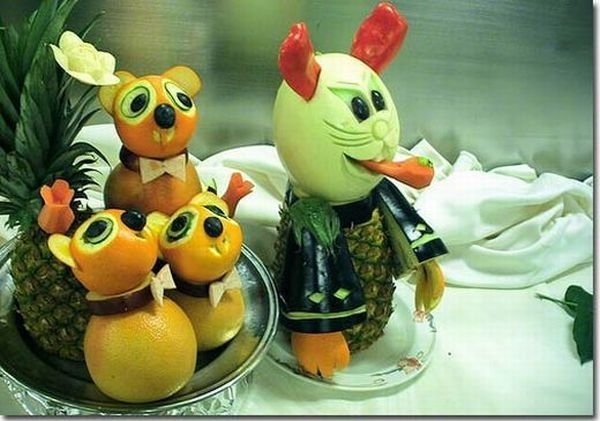 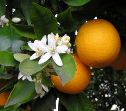    1. Ставим цели и задачи.   2. Изучаем литературу.    3. Проводим исследования.   4. Обобщаем материалы, делаем        выводы.    5. Представляем результат.  Этапы                     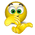      исследования.Система действий  учителя и учащихся на разных стадиях работы   над проектом.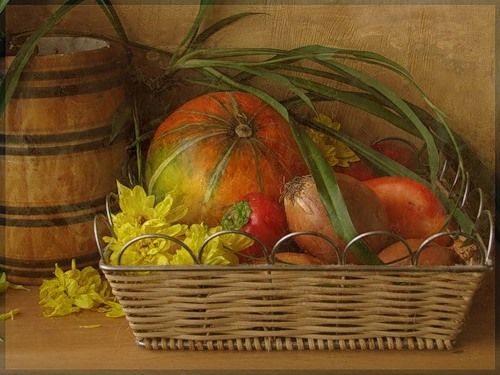 Ожидаемые результаты.-   Дети станут чаще употреблять в пищу овощи и фрукты. -   Будут меньше употреблять газированные напитки, больше пить чай и соки.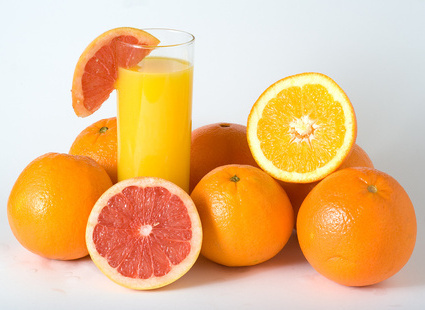 Перед началом исследования мы решили узнать, любят ли наши одноклассники овощи и фрукты, как часто употребляют их в пищу, что они знают о них. 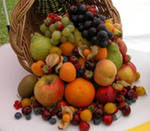        ?  ?   ?	Регулярность употребления       овощей и фруктов.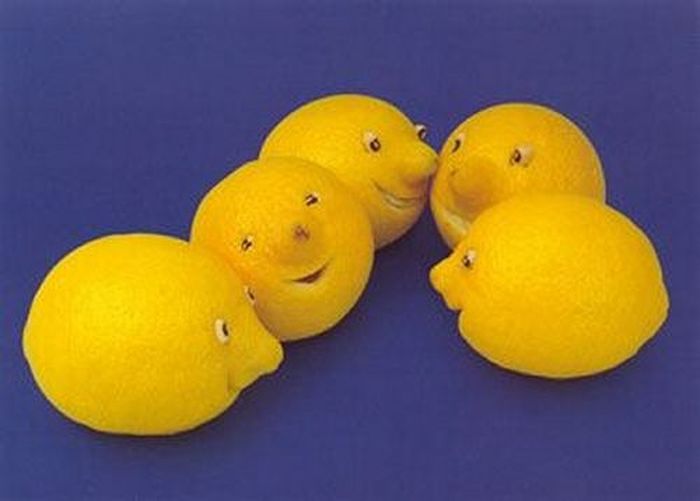    ГггГипотеза.Дети, регулярно имеющие в своём рационе питания овощи и фрукты,- Меньше болеют. - Меньше   утомляются. -  У них лучше аппетит.   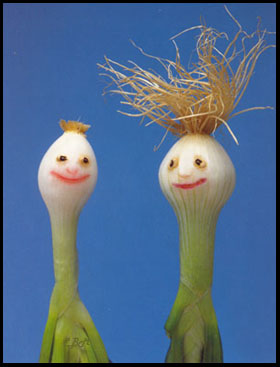     - Почему?  Витамины.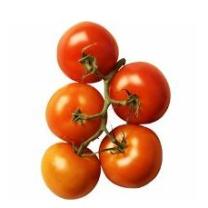 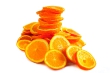           Водорастворимые     Жирорастворимые                (В, РР, С)                     (А, Е, К)         (фолиевая кислота)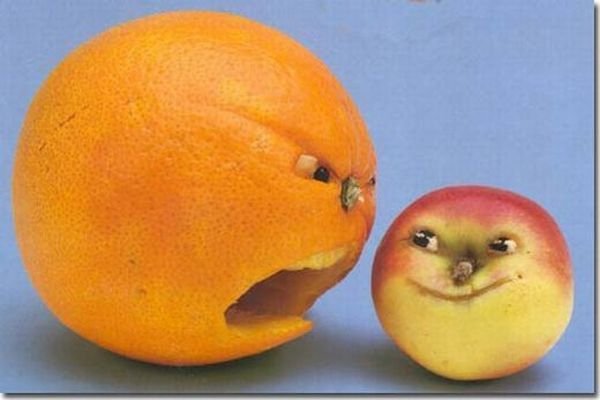 Витамин В.          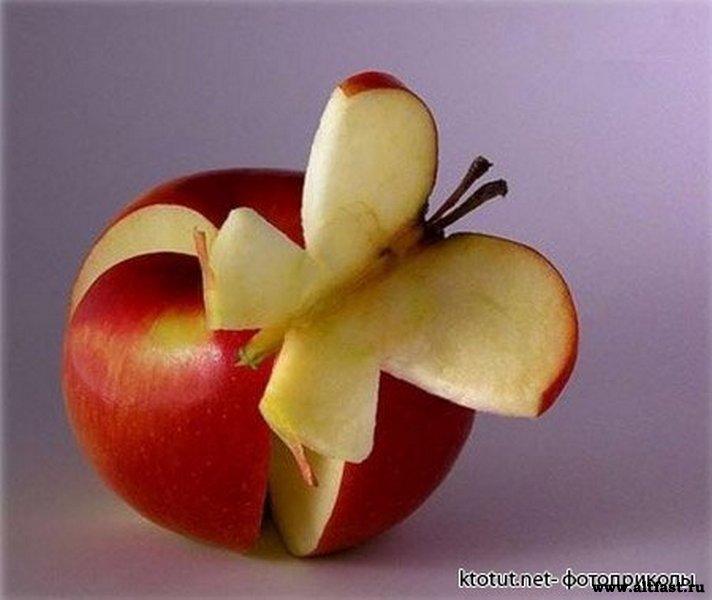 - Фасоль, яблоко, горох, груша,    овощи зелёного цвета. - Укрепляет нервную систему.  - Недостаток витаминов В   вызывает трещины в уголках рта,   некоторые болезни губ, кожи, рта   и глаз.    Фолиевая кислота.  -  Цветная капуста, зелёный лук.  -  Способствует образованию    лейкоцитов и эритроцитов    в крови. 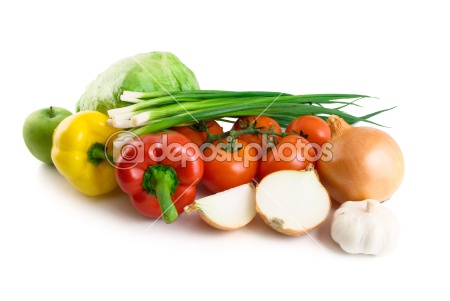      Витамин С.   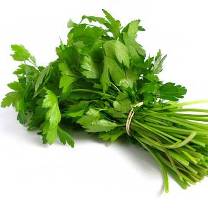 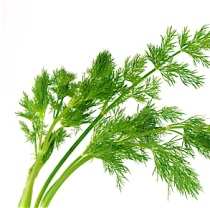   - Разнообразная зелень  (укроп, петрушка, шпинат, салат и др.), капуста, помидоры, апельсины, лимоны.  - Повышает работоспособность.  - Помогает бороться  с инфекционными заболеваниями.  - Необходим для правильного развития организма, для роста зубов, костей, кровеносных сосудов  и других тканей  организме. -  Ускоряет заживление ран. -  Низкое содержание витамина С в рационе, особенно в зимнее - весенний период, обусловливается понижением его   содержания в продуктах из-за их  длительного хранения. –  Важно в этот период употреблять в пищу соки, особенно    апельсиновый, лимонный, грепфрутовый и томатный.    Витамин А.     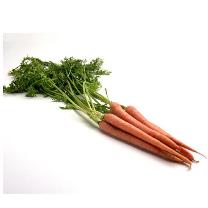  - В растительных продуктах присутствует    каротин – провитамин А, который в печени    превращается  в витамин А. - Морковь, зелёный лук, салат, помидоры,    черноплодная рябина, абрикосы.  - Усвоение витамина А увеличивается при    наличии овощей, тушёных с маслом, сметаной     и молоком.  - Необходим для нормального функционирования    бронхиальной системы, кишечника, различных    частей глаз, включая и те, которые позволяют    видеть при  плохом освещении.  - Благотворно влияет на состояние организма,   повышает его сопротивляемость инфекционным   заболеваниям.  - При сбалансированном питании мы     в достатке получаем витамин А.            Витамин Е. 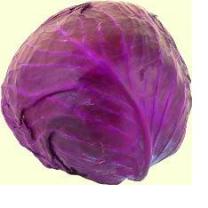 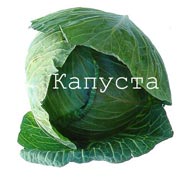 - Капуста, салат, шпинат.- Наиболее ценными можно назвать растительные  масла, особенно нерафинированные. - Необходим  для развития детского организма. - Полезен при малокровии, нервных заболеваниях.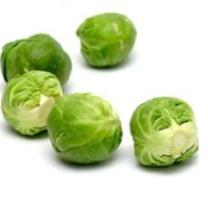          Витамин   Р.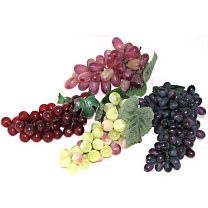 - апельсин, мандарин, лимон,  виноград, черника, смородина.- недостаток этих витаминов  вызывает хрупкость сосудов. 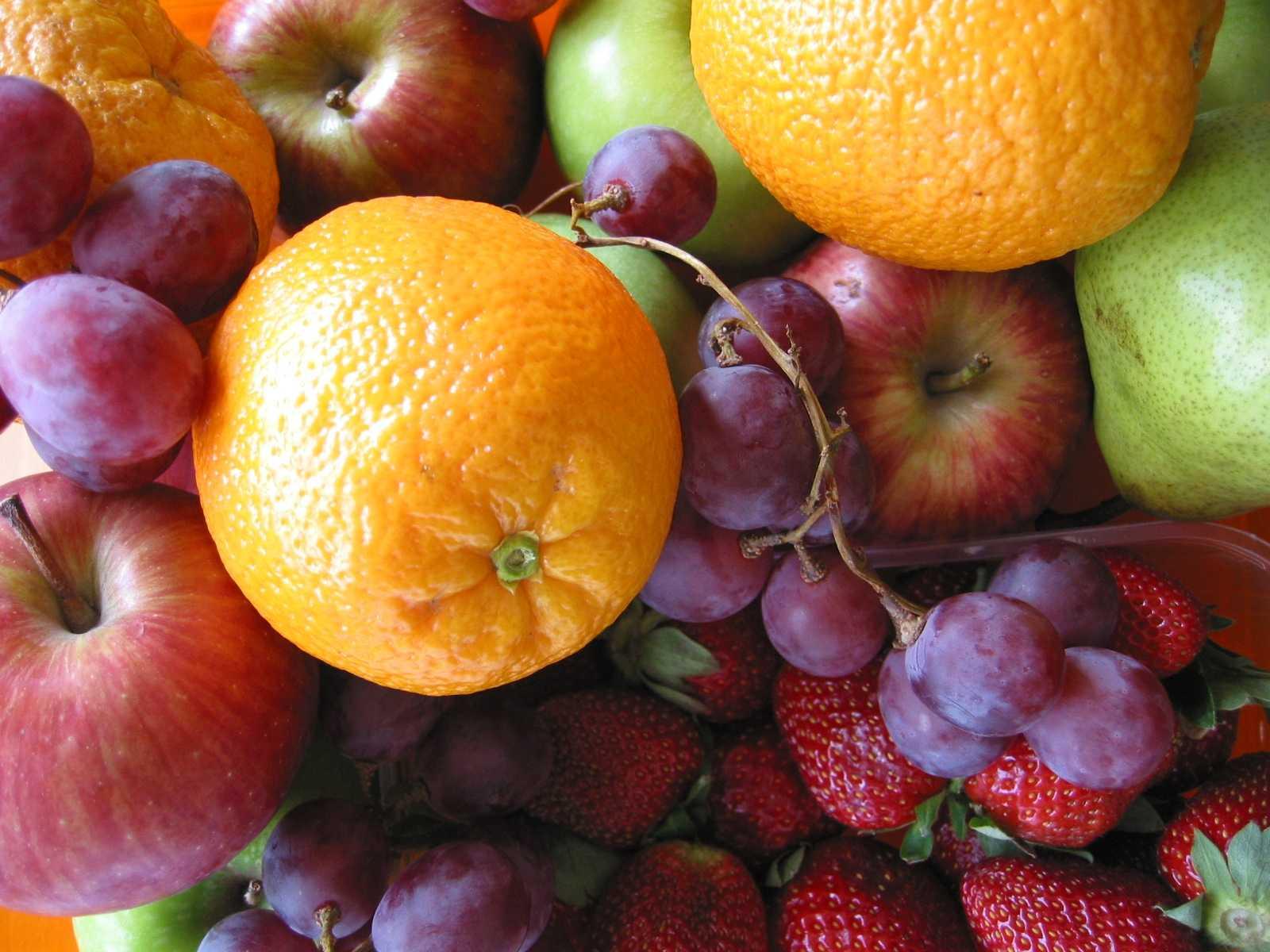 - Важнейший источник витаминов. - Стимулируют процессы обмена веществ. - Повышают сопротивляемость    к инфекциям. - Обеспечивает стойкость организма    к стрессовым ситуациям. - Выводят из организма лишнюю влагу. 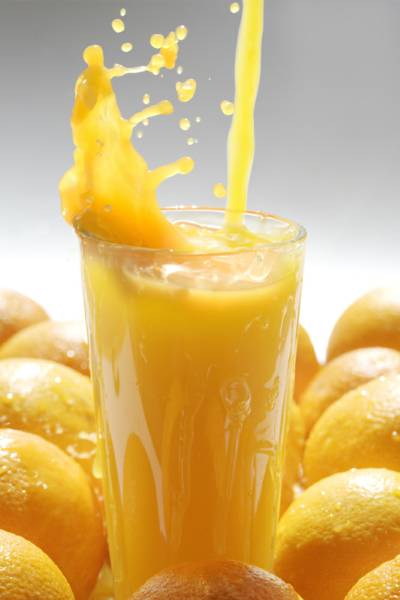  Рецепт самодельного сока.Возьми чистую кастрюлю, чашку, чайную ложку, столовую ложку.Тебе понадобится: один литр апельсинового сока, молоко, корица.В кастрюлю налей литр молока, три чашки апельсинового сока, положи половину ложки чайной ложки корицы.Перемешай всё столовой ложкой.Твоё блюдо готово!Угощайся!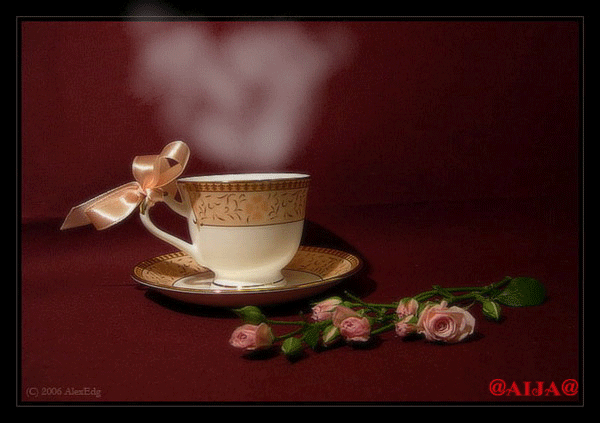 - Прекрасное витаминное средство. - Для чая берутся душистые травы   и плоды с приятным и нерезким запахом. - Чай может быть тонизирующим, если  человек устал, переутомлён или болеет  простудными заболеваниями (добавляем  мелиссу, лимонник). - Чай может быть успокаивающим, если  человек раздражён или у него бессонница  (добавляем мяту). – Считается, что чай с лепестками роз    повышает работоспособность.                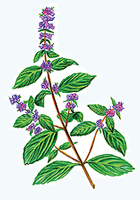 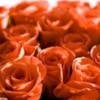              Помидоры (томаты)           калий     фосфор   железо                 Морковь               каротин   калий                    Свёкла                 Калий     магний- очищать и измельчать овощи лучше непосредственно перед их приготовлением. 	- Свёклу, морковь, картофель для салатов рекомендуется варить в неочищенном виде. - Лук, петрушку, укроп и другую зелень лучше добавлять в уже приготовленные блюда, непосредственно перед подачей  на стол. 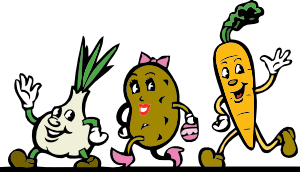 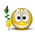 - История консервирования продуктов    насчитывает несколько тысячелетий.- Первые салаты были придуманы  римлянами ещё до рождения Христа.- Картофель появился в конце 18 века,  в начале 19.- Помидор в середине 19 века в Италии  называли золотое яблоко, а  во Франции за красивую и яркую окраску – яблоко любви. - Родиной персика считается Центральный  и Северный Китай. Поскольку в Европу эти плоды пришли из Персии, древние римские писатели-историки дали им абсолютно то же название.  Как лечиться                                          овощами и фруктами?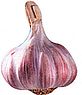 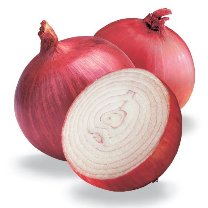 - Свекольный сок необходим людям, страдающим гипертонией. Очень полезен при весенней усталости, малокровии, упадке сил, после болезни. - Морковный сок, например, применяется при лечении расстройств органов пищеварения, картофельный сок — при лечении язвы желудка, а капустный — гастрита. - Лук уменьшает вероятность развития рака. Порезанный лук повышает содержание питательных веществ. - Тыква. Оранжевая тыква – чемпион среди всех овощей по содержанию железа. Поэтому ее хорошо употреблять людям, страдающим анемией. Кроме многих витаминов в ней содержатся такие редкие витамины, как Т, ускоряющий обменные процессы в организме и K, необходимый для свертывания крови. 	- Чеснок -  понижает кровяное давление и даже снижает риск рака желудка и толстой кишки. Добавляйте его в различные блюда. Используют его также при нагноительных заболеваниях легких - бронхите. Ингаляциями из чеснока лечат больных с ангинами, гриппом, бронхиальную астму.
 - Малина и малиновый сок -  жаропонижающее и потогонное средство. Способностью сбивать температуру малина обязана салициловой кислоте, которая содержится в ней в достаточно большом количестве. - Редька -  полезна при сахарном диабете, сок редьки оказывает мочегонное, желчегонное, ранозаживляющее, бактерицидное действие, улучшает пищеварение и обмен веществ. Компрессы на основе редьки помогают при подагре, радикулите. Достоверно известно, что редька стимулирует выделение желудочного сока и улучшает аппетит                                                                     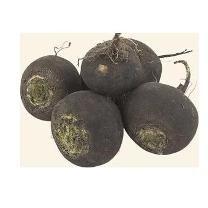 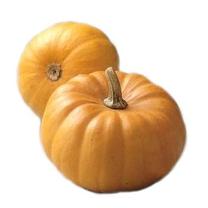     Реклама.      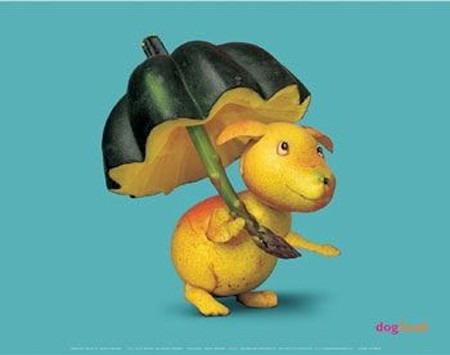 Если хочешь быть здоровым Ты без всяких докторов,То молочные продукты Овощи и фрукты Будут в этом помогать Организм твой укреплять.       Вкусную кашу покушай с утра,      Выпей кефир иль молока,      Яблоко съешь иль апельсин,      Бодрости много получишь и сил.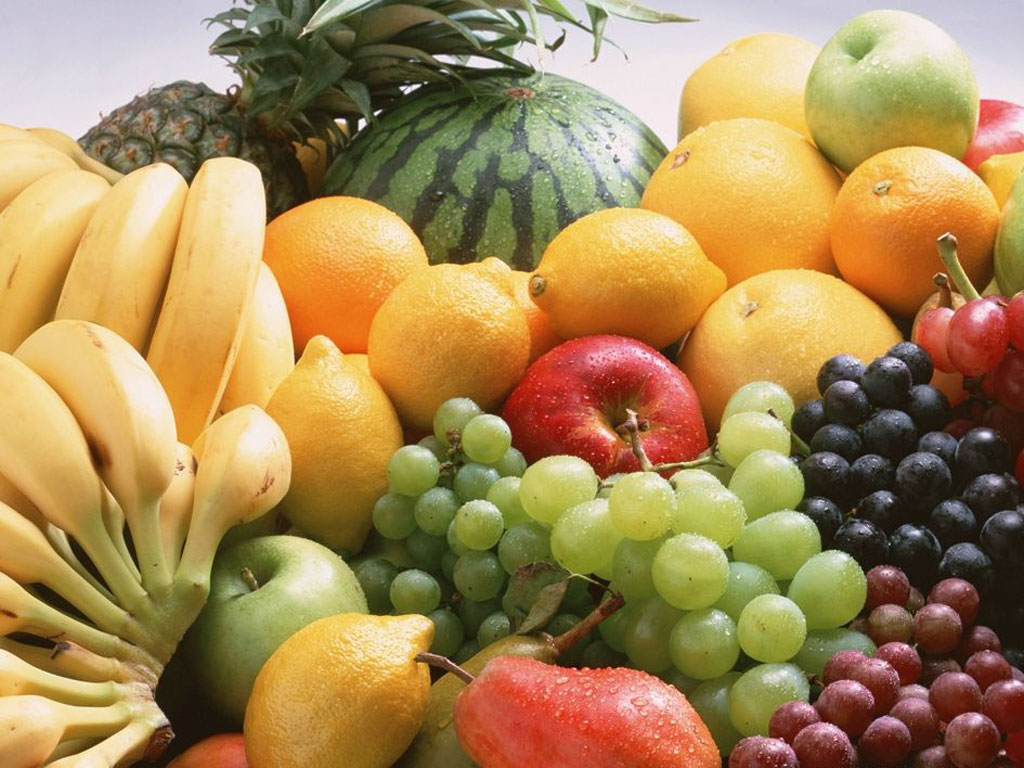 Перед окончанием работы над пректом мы решили проверить, изменилась ли регулярность употребления овощей и фруктов. Дети стали чаще употреблять в пищу овощи и фрукты.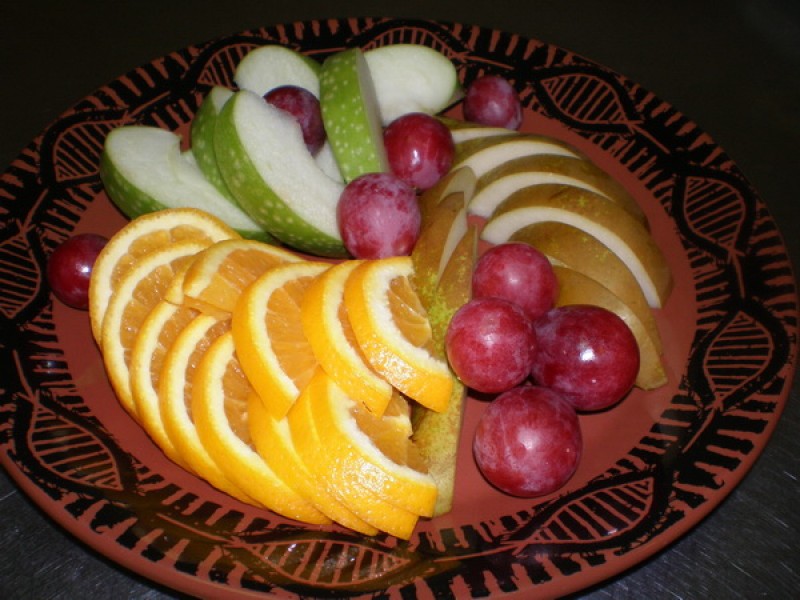 Выводы. Овощи и фрукты:- Регулируют обменные процессы.- Влияют на рост и развитие организма.- Способствуют выработке иммунитета. - Обеспечивают устойчивость  организма к внешним  воздействиям. 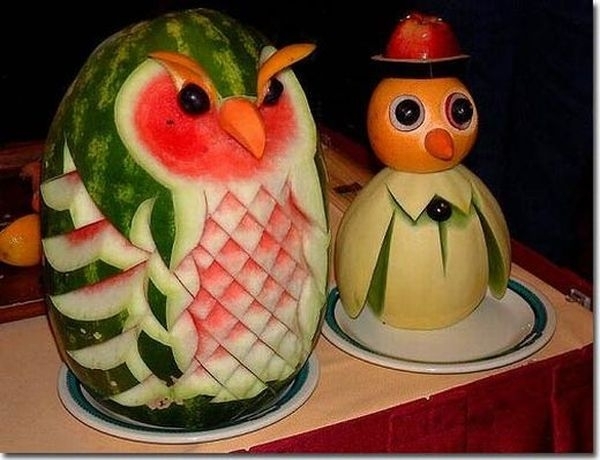 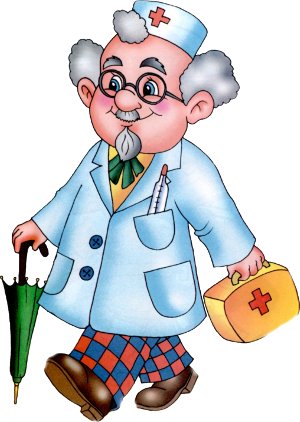 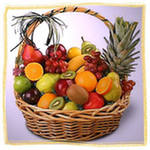 №Этапы исследованияДеятельность учащихсяФорма представления результатов.1.Постановка целей и задач.Коллективное обсуждение.Бюллетень.2.Изучение литературы.Работа в библиотеке, в Интернете. Рефераты и сообщения.3.Наблюдения, встречи.Самостоятельная работа в группах, встреча с медицинским работником, экскурсия на пришкольный участок.Подготовка презентации.4.Обобщение материала.Работа в группах.Подготовка презентации.5.Представления итогов исследования.Создание презентации.Презентация.№ЭтапыДеятельность учащихсяДеятельность учителя1.Ставим цели и задачи.Обсуждают информацию, задание, формируют группы.Отбирает темы, объясняет цель, формирует положительную мотивацию к деятельности.2.Анализ проблемы, определение задач, разработка заданий для групп, отбор литературы.Вырабатывают план действий, определяют средства реализации, источники информации, распределяют роли в группах.Разрабатывает задания, вопросы для поисковой деятельности, подбирает литературу.3.Обсуждение гипотиз, уточнение плана деятельности.Работают с информацией, выполняют исследования.  Консультирует, координирует деятельность учащихся.4.Выполнение проекта.Работают над проектом и его оформлением.Консультирует, координирует работу, стимулирует деятельность детей.5.Оценка выполнения проекта.Презентация: защита проекта.Докладывают о результатах совместной работы.Оценивает работу детей.1 группа2 группа3 группаПридумать рекламу о пользе употребления овощей и фруктов в пищу, подготовить интересные факты про овощи и фрукты.Подбор материала о содержании витаминов в овощах и фруктах, как правильно готовить овощи.Изучение литературы о значении овощей и фруктов для укрепления здоровья детей, придумать рецепт самодельного сока.ОвощиКаждый день                             71 раз в неделю                          32-3 раза в неделю                              4Не любит овощи – 2ФруктыКаждый день                             111 раз в неделю                              22-3 раза в неделю                               2Не любят фрукты – 1Овощи.Не любят овощи – 1                                 (2)Каждый день – 9                            (8)1 раз в неделю – 2                             (3)2-3 раза в неделю –5                                 (5)ФруктыНе любят фрукты – 0Каждый день – 14                           (12)1 раз в неделю -1                             (2)2-3 раза в неделю –1                                (2)